SDD/PR/TCM/ZO/04/2018 ZAPYTANIE OFERTOWE W ramach projektu pn.: „Trening czyni mistrza” realizowanego w ramach Regionalnego Programu Operacyjnego Województwa Podkarpackiego na lata 2014 – 2020 Oś Priorytetowa VIII Integracja społeczna, Działanie 8.3 Zwiększenie dostępu do usług społecznych i zdrowotnych, nr projektu RPPK.08.03.00-IP.01-18-011/16 w okresie od dnia 01.05.2017 do dnia 31.12.2018  r.Zamówienie będzie udzielone bez stosowania ustawy z dnia 29.01.2004 r. Prawo Zamówień Publicznych – przy zastosowaniu dyspozycji wynikającej z  art. 4 pkt 8.Postępowanie jest prowadzone zgodnie z zasadą rozeznania rynku (o wartości szacunkowej od 20 tys. PLN netto do 50 tys. PLN netto).ZLECENIODAWCAStowarzyszenie „Dobry Dom”37-311 Wola Zarczycka 129A NIP: 635-16-22-813;  REGON: 276803564;  KRS: 0000197865E-mail w sprawie zapytania ofertowego: biuro@dobrydom.org  OPIS PRZEDMIOTU ZAMÓWIENIAPrzedmiotem zapytania jest: Przedmiot zapytania obejmuje przeprowadzenie warsztatów z zakresu autoprezentacji i zachowań społecznych dla uczestników Projektu pn.: „Trening czyni mistrza”, zamieszkałych w Mieszkaniach treningowych w Nowej Sarzynie i Woli Zarczyckiej.Miejsce i czas realizacji usługi: Warsztaty z autoprezentacji i zachowań społecznych odbywać się będą w miejscach i czasie wskazanym przez zamawiającego w Nowej Sarzynie i Woli Zarczyckiej. Termin realizacji zamówienia: od dnia podpisania umowy nie później niż do dnia 31.12.2018 r. Zleceniodawca zastrzega sobie możliwość przesunięcia terminu realizacji zamówienia na skutek wystąpienia okoliczności niezależnych i niezawinionych przez Zleceniodawcę (których nie można było przewidzieć). Cel warsztatów z zakresu autoprezentacji i zachowań społecznych: Celem zajęć jest wsparcie Uczestników Projektu poprzez przeprowadzenie warsztatów z autoprezentacji i zachowań społecznych w zakresie: Jak się zaprezentować? Jak opowiedzieć o sobie? - co to znaczy „pierwsze wrażenie”?- co warto o sobie powiedzieć?- jak występować przed większą publicznością?Jak rozmawiać z kimś obcym? Jak prosić o pomoc?- jak zacząć rozmowę?- jak formułować pytania?- dlaczego słuchanie jest ważne?Jak zdobywać informacje, żeby sobie radzić w codziennych czynnościach?- dlaczego warto interesować się tym, co nas otacza?- gdzie można szukać informacji?- jak odróżnić informację prawdziwą od nieprawdziwej Jak organizować czas wolny- dlaczego odpoczynek jest ważny?- co lubię robić w czasie wolnym?- czy lepiej spędzać czas wolny samemu czy w grupie? Jak sobie radzić ze stresem?- kiedy się stresujemy?- jak się objawia stres?- jakie są skuteczne sposoby na pozbycie się stresu?Liczba godzin usług warsztatowych:Przewidziany łączny wymiar czasowy warsztatów z zakresu autoprezentacji i zachowań społecznych nie przekroczy 194 godziny zegarowe, minimalna gwarantowana ilość godzin do wykonania wyniesie 144 godziny zegarowe. Spotkania odbywać się będą według harmonogramu dostosowanego do potrzeb Uczestników Projektu ustalonego przez obydwie strony (Zleceniodawcę i Zleceniobiorcę). Zleceniodawca zastrzega sobie możliwość świadczenia usługi w obu lokalizacjach w tym samym dniu. Zleceniodawca nie wyklucza konieczności świadczenia usługi w dni ustawowo wolne od pracy.  Godziny świadczenia usług: w dni powszednie nie wcześniej niż od 8.00 i nie później niż do 20.00. W Soboty i Niedziele nie wcześniej niż od 9.00 i nie później niż do 20.00, wg. ustalonych przez obydwie strony (Zleceniodawcę i Zleceniobiorcę) godzin.Liczba uczestników:48 osóbW RAMACH REALIZACJI WARSZTATÓW Z ZAKRESU AUTOPREZENTACJI I ZACHOWAŃ SPOŁECZNYCH, ZLECENIOBIORCA ZOBOWIĄZANY JEST W SZCZEGÓLNOŚCI DO:Przeprowadzenia  dla  wskazanych  uczestników  projektu  usług  o  wskazanym  zakresie przedmiotowym z zachowaniem wysokich standardów jakościowych w sposób zapewniający osiągnięcie zakładanych celów. Przekazywanie rzetelnej i obiektywnej wiedzy w sposób dostosowany do stopnia rozwoju intelektualnego Uczestnika.Przekazywania w formie telefonicznej lub e-mail, niezwłocznie informacji o każdym uczestniku projektu, który nie zgłosił się na umówione spotkanie. Wykonywania dodatkowych czynności związanych z prowadzeniem warsztatów z zakresu autoprezentacji i zachowań społecznych.Współdziałanie z członkami zespołu projektowego oraz osobami wspierającymi funkcjonowanie Mieszkań treningowych tj. opiekunami – terapeutami, psychologiem, seksuologiem logopedą i prawnikiem, itp.. Ścisła współpraca z Koordynatorem i Kierownikami Mieszkań treningowych.Zgłaszanie stwierdzonych nieprawidłowości. Prowadzenie zajęć indywidualnie.Prowadzenie dokumentacji projektowej zgodnie z ustaleniami ze Zleceniodawcą.Sporządzenie sprawozdania opisowego podsumowującego realizację świadczonych usług wynikających z niniejszego zapytania. Prowadzenie ewidencji czasu pracy.WARUNKI UDZIAŁU W POSTĘPOWANIU:Zleceniodawca wymaga od Zleceniobiorcy lub osób wskazanych do wykonania zamówienia osobiście, wymienione w wykazie zrealizowanych usług spełni warunek jeśli wykaże, że posiada zdolność do wykonania zamówienia tj.: Posiada wykształcenie wyższe humanistyczne, posiada uprawnienia/kwalifikacje lub dysponuje osobami posiadającymi uprawnienia do wykonywania określonych działań lub czynności w zakresie mającym zastosowanie przy świadczeniu usług z autoprezentacji i zachowań społecznych dla uczestników Mieszkań treningowych.Opis  weryfikacji  spełniania  warunku: Wykształcenie Zleceniobiorcy zweryfikowane zostanie na podstawie załączonej kopii dokumentu potwierdzającego wykształcenie i kwalifikacje, posiada co najmniej dwuletni, lub/i 300h udokumentowany dorobek zawodowy/doświadczenie adekwatne do problematyki świadczonej usługi. Opis  weryfikacji  spełniania  warunku:  Doświadczenie  Zleceniobiorcy weryfikowane  na  podstawie dokumentów (np. referencji, poświadczeń, umów) oraz na podstawie Załącznika 4. wykazuje znajomość zagadnień związanych z wykluczeniem społecznym, pomocą społeczną, wsparciem dla osób zagrożonych wykluczeniem, profilaktyką przemocy, uzależnień i kryzysów, pomocą osobom niepełnosprawnym,Do składania ofert zapraszamy wyłącznie Zleceniobiorców spełniających łącznie następujące warunki:Nie są powiązani ze Zleceniodawcą osobowo lub kapitałowo. Przez powiązania kapitałowe lub osobowe rozumie się wzajemne powiązania między Zleceniodawcą lub osobami upoważnionymi do zaciągania zobowiązań w imieniu Zleceniodawcy lub osobami wykonującymi w imieniu Zleceniodawcy czynności związane z przygotowaniem i przeprowadzeniem procedury wyboru Zleceniodawcy a Zleceniodawcą, polegające w szczególności na: uczestniczeniu w spółce jako wspólnik spółki cywilnej lub spółki osobowej; posiadaniu co najmniej 10% udziałów lub akcji; pełnieniu funkcji członka organu nadzorczego lub zarządzającego, prokurenta, pełnomocnika;pozostawaniu w związku małżeńskim, w stosunku pokrewieństwa lub powinowactwa w linii prostej, pokrewieństwa drugiego stopnia lub powinowactwa drugiego stopnia w linii bocznej lub w stosunku przysposobienia, opieki lub kurateli.Opis weryfikacji spełnienia warunku: Formularz oferty wraz z oświadczeniem Zleceniobiorcy o braku ww. powiązań (Załącznik 3). Zleceniobiorcy pozostający w powiązaniu opisanym powyżej zostaną wykluczeni z postępowania.Nie należą do kategorii Zleceniobiorców wykluczonych z postępowania określonych w art. 24 Ustawy z dnia 29 stycznia 2004 roku Prawo zamówień publicznych z póź. zm. Dz.U.2015.2164 z dnia 22.12.2015, tj.:Zleceniobiorców, którzy wyrządzili szkodę, nie wykonując zamówienia lub wykonując je nienależycie, jeżeli szkoda ta została stwierdzona prawomocnym orzeczeniem sądu wydanym w okresie 3 lat przed wszczęciem postępowania; Zleceniodawca nie dokonuje opisu sposobu oceny spełnienia tego warunku. Zleceniobiorca podpisując ofertę jednocześnie oświadcza spełnienie tego warunku. Zleceniodawca nie dokonuje opisu sposobu oceny spełnienia tego warunku. Zleceniobiorca podpisując ofertę jednocześnie oświadcza spełnienie tego warunku. Osoby   fizyczne,   które   prawomocnie   skazano   za   przestępstwo   popełnione   w związku z postępowaniem o udzielenie zamówienia, przestępstwo przeciwko prawom osób wykonujących pracę zarobkową, przestępstwo przeciwko środowisku, przestępstwo przekupstwa, przestępstwo przeciwko obrotowi gospodarczemu lub inne przestępstwo popełnione w celu osiągnięcia korzyści majątkowych, a także za przestępstwo skarbowe lub przestępstwo udziału w zorganizowanej grupie albo związku mających na celu popełnienie przestępstwa lub przestępstwa skarbowego; Zleceniodawca nie dokonuje opisu sposobu oceny spełnienia tego warunku. Zleceniobiorca podpisując ofertę jednocześnie oświadcza spełnienie tego warunku.Złożyli nieprawdziwe informacje mające wpływ na wynik prowadzonego postępowania; Zleceniodawca nie dokonuje opisu sposobu oceny spełnienia tego warunku. Zleceniobiorca podpisując ofertę jednocześnie oświadcza spełnienie tego warunku.Oferty Zleceniobiorców nie spełniających ww. warunków zostaną odrzucone z postępowania. W niniejszym postępowaniu zostanie odrzucona oferta Zleceniobiorcy, który:w przypadku niezgodności oferty z niniejszym zapytaniem,w przypadku złożenia oferty niekompletnej lub po wyznaczonym terminie,w przypadku przedstawienia przez Zleceniobiorcę informacji nieprawdziwych, w przypadku powiązania Zleceniobiorcy z Zamawiającym osobowo lub kapitałowo, w przypadku zawierania przez ofertę rażąco niskiej ceny w stosunku do przedmiotu zamówienia,zawiera błędy w obliczeniu ceny, których Zamawiający nie jest w stanie poprawić.Z tytułu odrzucenia oferty Zleceniobiorcy nie przysługują żadne roszczenia wobec Zleceniodawcy. Decyzja Zleceniodawcy o odrzuceniu oferty jest decyzją ostateczną.WARUNKI ZAWARCIA UMOWYZleceniodawca informuje, a Zleceniobiorca składając ofertę akceptuje, że w umowie będą znajdowały się między innymi następujące zapisy:przewidujące  karę   umowną   w   wysokości   100%   łącznego   wynagrodzenia   Zleceniobiorcy – w przypadku nieprzestrzegania przez Zleceniobiorcę zapisów Wytycznych w zakresie kwalifikowalności wydatków w ramach Europejskiego Funduszu Rozwoju Regionalnego, Europejskiego Funduszu Społecznego oraz Funduszu Spójności na lata 2014-2020, przewidujące  karę   umowną   w   wysokości   100%   łącznego   wynagrodzenia   Zleceniobiorcy – w przypadku nieprzestrzegania zapisów Wytycznych  w zakresie kwalifikowalności wydatków w ramach Europejskiego Funduszu Rozwoju Regionalnego, Europejskiego Funduszu Społecznego oraz Funduszu Spójności na lata 2014-2020 w zakresie maksymalnego łącznego zaangażowania zawodowego w realizację wszystkich projektów finansowanych z funduszy strukturalnych i FS oraz działań finansowanych z innych źródeł, w tym środków własnych Zleceniodawcy i innych podmiotów, nie przekracza 276 godz. miesięcznie, przewidujące  karę   umowną   w   wysokości   100%   łącznego   wynagrodzenia   Zleceniobiorcy – w przypadku braku możliwości realizowania umowy na rzecz Zleceniodawcy w ustalonym wymiarze godzinowym, przewidujące  karę   umowną   w   wysokości   100%   łącznego   wynagrodzenia   Zleceniobiorcy – w przypadku realizowania przez Zleceniobiorcę umowy niezgodnie z harmonogramem,przewidujące   karę   umowną   w   wysokości   100%   łącznego   wynagrodzenia   Zleceniobiorcy – w przypadku nie wykonywania przez Zleceniobiorcę zlecenia w sposób zgodny z postanowieniami umowy oraz bez zachowania należytej staranności w szczególności nieuwzględniania dodatkowych wymagań Zleceniodawcy zgłaszanych podczas wykonywanych usług z zakresu autoprezentacji i zachowań społecznych dotyczących indywidualnych potrzeb Uczestnika, zawartości merytorycznej i sposobu prowadzenia usług z zakresu autoprezentacji i zachowań społecznych, jakichkolwiek nieuzasadnionych  opóźnień w dostarczaniu dokumentacji oraz nie informowaniu o nieobecnościach,w przypadku zaistnienia wątpliwości co do jakości świadczonych usług z zakresu autoprezentacji i zachowań społecznych lub nieprawidłowości w tym zakresie Zleceniodawca wstrzymuje do czasu wyjaśnienia wszystkie płatności,w przypadku rozwiązania niniejszej umowy przez Zleceniodawcę z przyczyn leżących po stronie Zleceniobiorcy, Zleceniobiorca zapłaci na rzecz Zleceniodawcy karę umowną w wysokości 100% łącznego wynagrodzenia Zleceniobiorcy określonego w umowie,w przypadku naruszenia obowiązków przez Zleceniobiorcę określonych w umowie Zleceniobiorca zapłaci na  rzecz Zleceniodawcy karę umowną w wysokości 20% łącznego  wynagrodzenia Zleceniobiorcy określonego w umowie,w przypadku nie wykonania specjalistycznych usług z zakresu autoprezentacji i zachowań społecznych w wyznaczonym terminie bez uzasadnienia (przy czym o przyjęciu uzasadnienia lub jego odrzuceniu decyduje wyłącznie Zleceniodawca) Zleceniobiorca zapłaci na rzecz Zleceniodawcy karę umowną w wysokości 30% łącznego wynagrodzenia Zleceniobiorcy określonego w umowie, w przypadku, gdy zastrzeżone kary umowne nie pokryją w całości szkody Zleceniodawca zastrzega możliwość dochodzenie odszkodowania przewyższającego wysokość zastrzeżonych kar umownych na zasadach ogólnych do wysokości faktycznych strat jakie poniósł Zleceniodawca na skutek działania lub zaniechania działania Zleceniobiorcy oraz pokrycia wszelkich kosztów poniesionych przez Zleceniodawcę w związku z przygotowaniem usług z zakresu autoprezentacji i zachowań społecznych w innym terminie, zastrzegające Zleceniodawcy możliwość potrącenia naliczonych kar umownych z wynagrodzenia Zleceniobiorcy, zastrzegające prawo do dochodzenia odszkodowania przez Zleceniodawcę do wysokości faktycznych strat jakie poniósł Zleceniodawca na skutek działania lub zaniechania Zleceniobiorcy (określona w pkt. 1 odpowiedzialność finansowa Zleceniodawcy przewyższająca wartość umowy Zleceniodawcy ze Zleceniobiorcą) oraz pokrycia wszelkich kosztów poniesionych przez Zleceniodawcę w związku z przygotowaniem specjalistycznych usług z zakresu autoprezentacji i zachowań społecznych w innym terminie, zastrzegające możliwość niezwłocznego odstąpienia od umowy przez Zleceniodawcę w przypadku naruszenia przez Zleceniobiorcę warunków podpisanej umowy, w tym m.in. stwierdzenia przez Zleceniodawcę jakiegokolwiek uchybienia, zmiany, opóźnienia, skracania usług z zakresu autoprezentacji i zachowań społecznych i realizacji przedmiotu umowy niezgodnie z ustalonym harmonogramem oraz nieuwzględniania dodatkowych wymagań Zleceniodawcy zgłaszanych podczas usług z zakresu autoprezentacji i zachowań społecznych dotyczących indywidualnych potrzeb Uczestnika, programu, zawartości merytorycznej i sposobu ich prowadzenia,  zastrzegające przeniesienie pełni autorskich praw majątkowych do wszelkich materiałów wytworzonych i wykorzystanych podczas realizacji umowy. Zleceniobiorcy nie będzie przysługiwać dodatkowe wynagrodzenie z tego tytułu.PRZYGOTOWANIE I ZŁOŻENIE OFERTYOfertę  należy  złożyć  na  formularzach,  których  wzory  stanowią  załączniki  do  niniejszego  zapytania ofertowego:Wzór formularza ofertowego – załącznik nr 1. Wzór oświadczenia o spełnianiu warunków udziału w postępowaniu – załącznik nr 2. Wzór oświadczenia w sprawie braku powiązań osobowych i kapitałowych – załącznik nr 3.Wzór  oświadczenia  potwierdzającego  doświadczenie  w  świadczeniu usług z zakresu autoprezentacji i zachowań społecznych w wymiarze przepracowanych lat – załącznik nr 4a.Wzór  oświadczenia  potwierdzającego  doświadczenie  w  świadczeniu  usług z zakresu autoprezentacji i zachowań społecznych w wymiarze godzinowym – załącznik nr 4b. Wzór oświadczenia o spełnieniu kryterium społecznego – załącznik nr 5.Dokumenty potwierdzające posiadane wykształcenie i kwalifikacje w zawodzie.Referencje/umowy  potwierdzające  posiadane  doświadczenie  w  realizacji  usług z zakresu autoprezentacji i zachowań społecznych. Wszystkie wymagane załączniki muszą być podpisane przez Zleceniobiorcę.Oferta musi być wypełniona w sposób czytelny w języku polskim.Zleceniodawca dopuszcza możliwość składania oferty częściowej.Zleceniobiorca może przed upływem terminu składania ofert zmienić lub wycofać ofertę.Zleceniobiorca jest związany ofertą przez okres 30 dni od dnia upływu terminu składania ofert. Zleceniobiorca składający ofertę akceptuje, że wycofanie się z oferty może stanowić podstawę do roszczenia rekompensaty z tytułu strat poniesionych przez Zleceniodawcę na skutek opóźnienia w realizacji projektu powstałego w wyniku działania składającego (złożenie oferty a następnie wycofanie się).Ofertę  zatrzymuje  Zleceniodawca.  Złożone  wraz  z  ofertą  dokumenty  lub oświadczenia  nie podlegają zwrotowi.Zleceniodawca zastrzega sobie prawo do poprawienia w tekście przesłanej oferty oczywistych omyłek pisarskich lub rachunkowych, niezwłocznie zawiadamiając o tym Zleceniobiorcę.Oferta musi zawierać cenę brutto, tzn. musi uwzględniać wszystkie koszty  i składniki  niezbędne  do wykonania zamówienia, tj. koszty dojazdu, itp.Oferta ponadto powinna:być opatrzona czytelnym podpisem, posiadać datę sporządzenia, zawierać imię i nazwisko oraz adres Zleceniobiorcy, numer telefonu, adres e-mail.Zleceniodawca zastrzega sobie prawo przedłużenia terminu składania ofert oraz unieważnienia zapytania bez podania przyczyny i bez ponoszenia jakichkolwiek skutków prawnych i finansowych.Do upływu terminu składania ofert Zleceniodawca zastrzega sobie prawo zmiany lub uzupełnienia treści niniejszego zapytania ofertowego. W tej sytuacji Zleceniobiorcy, którzy złożyli ofertę zostaną poinformowani o nowym terminie składania ofert oraz o dokonanej zmianie treści zapytania ofertowego.KRYTERIA OCENY OFERT:Wybór oferty dokonany zostanie w oparciu o następujące kryteria i ich znaczenie:Najkorzystniejsza oferta w odniesieniu do tych kryteriów może uzyskać maksimum 100 pkt. Punkty przyznawane za kryteria będą liczone wg następujących wzorów:Zleceniodawca udzieli zamówienia jednemu Zleceniobiorcy, którego oferta odpowiada wszystkim wymaganiom określonym w niniejszym zapytaniu i została oceniona jako najkorzystniejsza w oparciu o podane kryteria wyboru. SKŁADANIE OFERT:Termin składania ofert upływa ………………………………..???????????????? 2018 r. do godz. 10.00. Oferty złożone po terminie nie będą podlegały rozpatrzeniu.Miejscem składania ofert jest: Biuro projektów Stowarzyszenia „Dobry Dom” ul. Łukasiewicza 3 pok. 4a  37-310 Nowa Sarzyna - od poniedziałku do piątku w godzinach od 7.00 do 14.00.Dopuszczalna forma składania ofert: przesyłka pocztowa skierowana na adres podany wyżej (decyduje data wpływu do Zleceniodawcy), osobiście dokumenty złożone w miejscu składania ofert lub w formie skanów na adres e-mail: biuro@dobrydom.org  W przypadku składanych ofert za pośrednictwem przesyłki pocztowej, ofertę prosimy umieścić w zamkniętym, nieprzejrzystym opakowaniu, w sposób gwarantujący poufność jej treści z dopiskiem Oferta cenowa na usługę z zakresu autoprezentacji i zachowań społecznych w ramach projektu pn.: „Trening czyni mistrza”. Wszelkie pytania odnośnie sposobu złożenia oferty oraz realizacji zamówienia należy sformułować i przesłać na adres mailowy: biuro@dobrydom.org INFORMACJE UZUPEŁNIAJĄCEZleceniodawca zastrzega sobie możliwość negocjowania ceny ze Zleceniobiorcą,  który złoży najkorzystniejszą ofertę, w przypadku, gdy wartość oferty przewyższa kwotę środków przeznaczonych na zamówienie. W przypadku uzyskania przez dwóch lub więcej Zleceniobiorców takiej samej liczby punktów decyduje niższa cena. Zleceniobiorca ponosi wszelkie koszty związane z przygotowaniem i złożeniem oferty. Każdy Zleceniobiorca może złożyć tylko 1 ofertę w odpowiedzi na przedmiotowe zapytanie ofertowe. Zleceniobiorca składający ofertę pozostaje nią związany przez okres 30 dni licząc od dnia upływu terminu składania oferty. W wyniku  postępowania  Zleceniodawca  może  zawrzeć  umowę  na  realizację  przedmiotu  zamówienia ze Zleceniobiorcą, którego oferta zostanie uznana za najkorzystniejszą. Wybór oferty najkorzystniejszej nie oznacza zaciągnięcia zobowiązania przez Zleceniodawcę do zawarcia umowy ze Zleceniobiorcą. Podpisanie umowy nastąpi w siedzibie Zleceniodawcy. O terminie i godzinie podpisania umowy, Zleceniobiorca powiadomiony zostanie za pośrednictwem poczty elektronicznej niezwłocznie po wyborze najkorzystniejszej oferty. Brak stawienia się Zleceniobiorcy w terminie i o godzinie wyznaczonej przez Zleceniodawcę traktowane będzie jako odmowa podpisania umowy. Zleceniodawca zastrzega sobie możliwość unieważnienia  niniejszego  postępowania  w  każdym  czasie bez podania przyczyny. W przypadku zaistnienia sytuacji związanej z potrzebą dokonania stosownych zamian w umowie w celu właściwej realizacji zamówienia zastrzega się możliwość dokonania niniejszych zmian w drodze aneksu do umowy. Zakres zmian może dotyczyć m.in.:okresu i harmonogramu realizacji umowy, ostatecznej ilości godzin do zrealizowania,kar umownych,miejsc świadczenia usług,wartości zamówienia.Ostateczna cena za realizację usług z zakresu autoprezentacji i zachowań społecznych stanowi iloczyn liczby faktycznie zrealizowanych godzin i ceny brutto za jedną godzinę usługi.Kalkulacja kosztu realizacji usług z zakresu autoprezentacji i zachowań społecznych musi zawierać w szczególności koszt wynagrodzenia eksperta ??????????????, koszt dojazdu do miejsca realizacji usług wskazanych przez Zamawiającego, a także wszystkie inne koszty leżące po stronie Zleceniobiorcy pozwalające na należyte wykonanie przedmiotu zamówienia. Szczegółowe warunki realizacji zamówienia określi umowa zawarta z wybranym Zleceniobiorcą (załącznik nr 6 do Zapytania ofertowego). ZAŁĄCZNIKI Formularz ofertowy – załącznik nr 1. Oświadczenie o spełnianiu warunków udziału w postępowaniu – załącznik nr 2.Oświadczenie w sprawie braku powiązań osobowych i kapitałowych – załącznik nr 3.Oświadczenie potwierdzające doświadczenie w świadczeniu usług z zakresu autoprezentacji i zachowań społecznych w wymiarze przepracowanych lat – załącznik nr 4a. Oświadczenie potwierdzające doświadczenie w świadczeniu usług z zakresu autoprezentacji i zachowań społecznych w wymiarze godzinowym – załącznik nr 4b. Oświadczenie o spełnieniu kryterium społecznego  – załącznik nr 5. Wzór umowy – załącznik nr 6.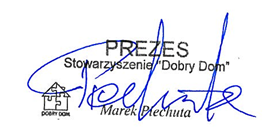 Nr kryt.Opis kryteriów ocenyZnaczenieA.Cena brutto60 % B.Punkty w kategorii doświadczenie Zleceniobiorcy będą̨ przyznane za prawidłowo wskazane godziny usług z zakresu autoprezentacji i zachowań społecznych w następujący sposób:doświadczenie zawodowe w postaci 300 zrealizowanych godzin usług z zakresu autoprezentacji i zachowań społecznych - 0 pkt,doświadczenie zawodowe w postaci od 301 do 350 zrealizowanych godzin usług z zakresu autoprezentacji i zachowań społecznych - 10 pkt,doświadczenie zawodowe w postaci 351 do 400 zrealizowanych godzin usług z zakresu autoprezentacji i zachowań społecznych - 20 pkt,doświadczenie zawodowe w postaci 401 do 450 zrealizowanych godzin usług z zakresu autoprezentacji i zachowań społecznych - 30 pkt,doświadczenie zawodowe w postaci 451 i więcej zrealizowanych godzin usług z zakresu autoprezentacji i zachowań społecznych - 38 pkt,Doświadczenie będzie weryfikowane na podstawie informacji zawartych w Załączniku nr 4 oraz na podstawie przedstawionych referencji/poświadczeń/umów.38 %C.Kryterium społeczne - Wykonawca zamówienia bądź osoby, które będą uczestniczyć w wykonywaniu zamówienia są osobami niepełnosprawnymi w rozumieniu przepisów o rehabilitacji zawodowej i społecznej oraz zatrudnieniu osób niepełnosprawnych lub właściwych przepisów państw członkowskich Unii Europejskiej lub Europejskiego Obszaru Gospodarczego. Kryterium społeczne weryfikowane będzie na podstawie informacji zawartych w Załączniku nr 5.2 %Nr kryt.Sposób przyznawania punktacjiNr kryt.K = (A +(B +(C)Gdzie:K – uzyskana liczba punktówA – liczba punktów uzyskanych za kryterium cenaB – liczba punktów uzyskanych za kryterium doświadczenie  C – liczba punktów uzyskanych za kryterium społeczne Maksymalnie można otrzymać 100 pkt łącznie (Suma A+B+C)A.Cena brutto:A – liczba punktów za kryterium cenaOferent, który zaproponuje najniższą cenę otrzyma 60 pkt za kryterium „A”, natomiast pozostali oferenci odpowiednio mniej punktów wg wzoru:A = (An/Ab) x 100 x 60% = ……….. pktGdzie: An – najniższa cena wynikająca ze złożonych ofertAb – cena oferty badanejMożliwe do uzyskania max. 60 pktJeżeli cena oferty budzi wątpliwości Zamawiającego co do możliwości wykonania przedmiotu zamówienia zgodnie z wymaganiami określonymi przez Zamawiającego, w szczególności, jeżeli cena jest niższa o 50% od wartości zamówienia lub średniej arytmetycznej cen wszystkich złożonych ofert, Zamawiający zwraca się do Oferenta o udzielenie wyjaśnień, w tym do złożenia dowodów, dotyczących elementów oferty mających wpływ na wysokość ceny. Obowiązek udowodnienia, iż oferta nie zawiera rażąco niskiej ceny spoczywa na Zleceniobiorcy.B.Doświadczenie trenera:300 godzin - 0 pkt,od 301 do 350 godzin - 10 pkt,od 351 do 400 godzin - 20 pkt,od 401 do 450 godzin - 30 pkt,od 451 i więcej godzin - 38 pkt,Możliwe do uzyskania max. 38 pktC.Kryterium społeczne: Wykonawca spełnia kryterium społeczne otrzymuje 2 pkt.Wykonawca nie spełnia kryterium społecznego otrzymuje 0 pkt.Możliwe do uzyskania 2 pkt